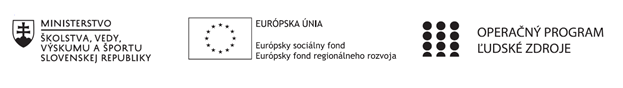 Správa o činnosti pedagogického klubu Príloha:Prezenčná listina zo stretnutia pedagogického klubu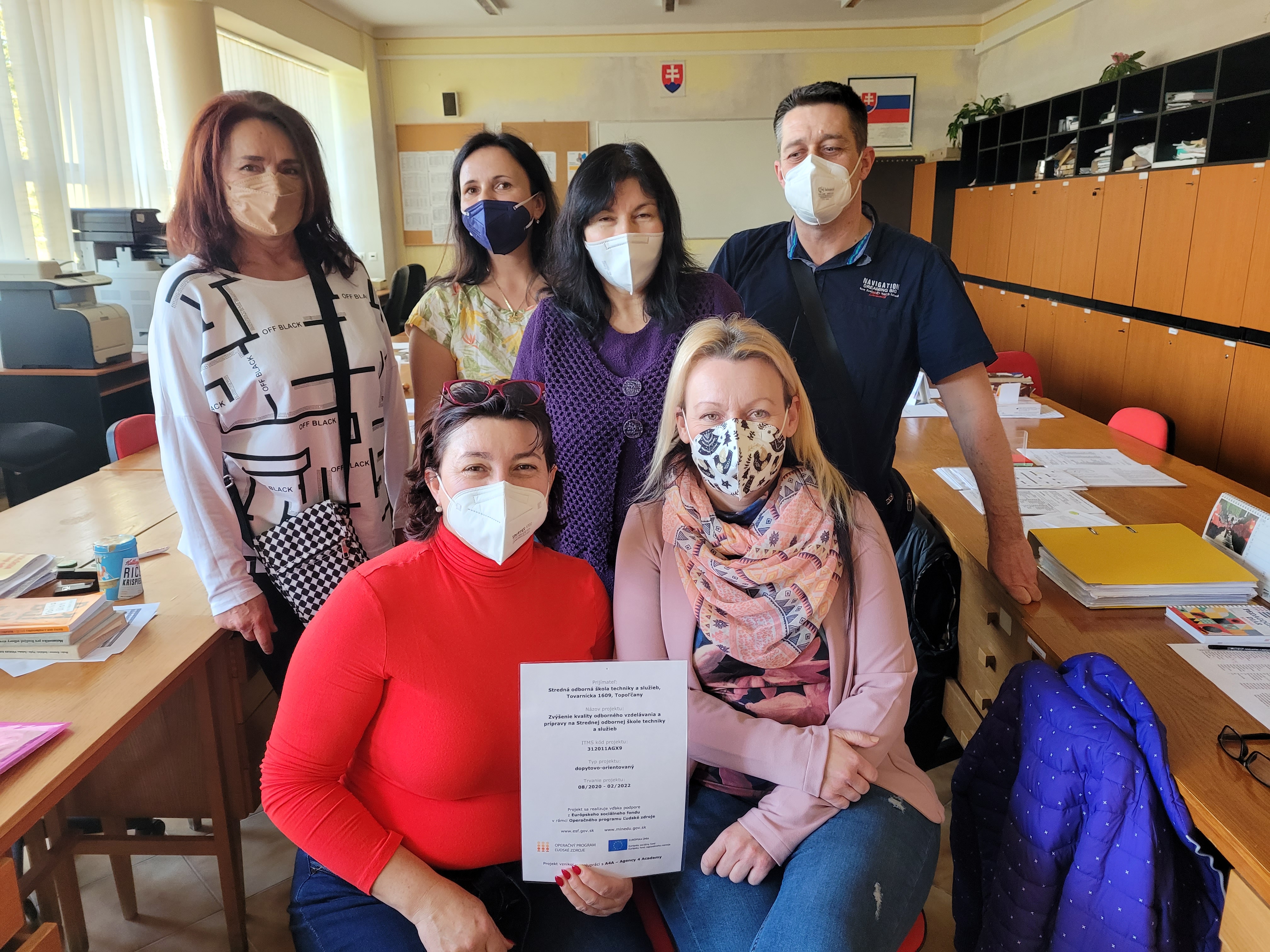 Príloha správy o činnosti pedagogického klubu                                                                                             PREZENČNÁ LISTINAMiesto konania stretnutia: SOŠ techniky a služieb, Tovarnícka 1609, TopoľčanyDátum konania stretnutia: 8.12.2021Trvanie stretnutia: od 14.00 hod do 16.00 hod	Zoznam účastníkov/členov pedagogického klubu:Prioritná osVzdelávanieŠpecifický cieľ1.1.1 Zvýšiť inkluzívnosť a rovnaký prístup ku kvalitnému vzdelávaniu a zlepšiť výsledky a kompetencie detí a žiakovPrijímateľStredná odborná škola techniky a služieb, Tovarnícka 1609, TopoľčanyNázov projektuZvýšenie kvality odborného vzdelávania a prípravy na Strednej odbornej škole techniky a služiebKód projektu  ITMS2014+312011AGX9Názov pedagogického klubu Matematické vedomosti a zručnostiDátum stretnutia  pedagogického klubu8.12.2021Miesto stretnutia  pedagogického klubuSOŠ techniky a služieb, Tovarnícka 1609, TopoľčanyMeno koordinátora pedagogického klubuMgr. Renata VrankováOdkaz na webové sídlo zverejnenej správyhttps://sostovar.edupage.org/text/?text=text/text35&subpage=1Manažérske zhrnutie:kľúčové slová: tvorba, použitie, pracovné listy, pozitívny vzťahKrátka anotácia: Pedagogický klub Matematické vedomosti a zručnosti sa zaoberal tvorbou a použitím pracovných listov, ich výhodami, nevýhodami, motiváciou žiakov, trvalosťou osvojenia poznatkov. Pracovný list je učebná pomôcka, ktorá motivuje a slúži na samostatnú prácu žiakov. Žiak dopisuje, odpovedá na otázky, rieši zadané úlohy. Úlohy je možné vyberať v závislosti od preberaného učiva a diferencovane podľa schopností žiakov. Hlavné body, témy stretnutia, zhrnutie priebehu stretnutia: Oboznámenie sa s témou klubu a programom stretnutiaTéma stretnutia Pracovné listy pri výučbe matematikySkúsenosti s prácou s pracovnými listami.Úlohy ktoré sú vhodné na použitie v pracovných listochUznesenie PKKoordinátor klubu oboznámil všetkých členov s témou klubu a programom stretnutia. Programom klubu bude tvorba a použitie matematických úloh podporujúcich rozvoj matematickej gramotnosti pre reálny život, vytváranie pozitívneho vzťahu žiaka k matematike, keď vidí jej potrebu v reálnom živote.Témou stretnutia boli Pracovné listy pri výučbe matematiky. Členovia klubu konštatovali, že matematika môže byť však pre študentov veľmi zaujímavá, ak látke skutočne rozumejú a vidia jej uplatnenie v praxi a v reálnom živote.Jednotlivý členovia PK vystúpili so svojimi skúsenosťami s prácou s pracovnými listami. Uviedli ich  výhody, nevýhody, motiváciu žiakov, trvalosť osvojenia poznatkov, prepájanie poznatkov. Zdôraznili, že úlohy a cvičenia  musia byť vhodne zaradené, aby  nadväzovali na predchádzajúce poznatky a skúsenosti, ktoré žiaci získavali v predchádzajúcich ročníkoch či v bežnom živote. Je dôležitá použitá odborná terminológia, didaktické postupy a algoritmy. Úlohy majú byť rozmanité, doplnené tabuľkami a grafmi z bežného života. Pracovné listy môžu byť použité ako súhrnné cvičenie na zopakovanie učiva, vďaka čomu si môže učiteľ preveriť vedomosti a zručnosti, ktoré žiaci nadobudli. Ak sú na konci pracovného listu uvedené výsledky príkladov, umožnia žiakom, učiteľovi aj rodičom efektívnu kontrolu zadaných úloh. Členovia klubu uviedli konkrétne úlohy, ktoré použili v pracovných listoch vychádzajúce z reálnych životných situácií a v rámci ich riešenia je potrebné aplikovať matematické postupy, ktoré sú obsahom vyučovacieho predmetu matematiky.Na základe zistených skutočností sa členovia PK dohodli, že každý člen vytvorí pracovný list pre tematický celok, ktorý práve učí. Závery a odporúčania:Záver: Členovia nášho pedagogického klubu sme si vedomí toho, že pracovný list prispeje k utvrdeniu si získaných poznatkov z matematiky, rozvinie matematické kompetencie, finančnú gramotnosť a pripraví žiakov na riešenie matematických situácií v reálnom živote. Odporúčania: Tvorba pracovných listov s využitím matematických úloh z reálneho života.Vypracoval (meno, priezvisko)Mgr. Eva MišovýchováDátum8.12.2021PodpisSchválil (meno, priezvisko)Mgr. Renata VrankováDátum8.12.2021PodpisPrioritná os:VzdelávanieŠpecifický cieľ:1.1.1 Zvýšiť inkluzívnosť a rovnaký prístup ku kvalitnému vzdelávaniu a zlepšiť výsledky a kompetencie detí a žiakovPrijímateľ:Stredná odborná škola techniky a služieb, Tovarnícka 1609, TopoľčanyNázov projektu:Zvýšenie kvality odborného vzdelávania a prípravy na Strednej odbornej škole techniky a služiebKód ITMS projektu:312011AGX9Názov pedagogického klubu:Matematické vedomosti a zručnostič.Meno a priezviskoPodpisInštitúcia1.Mgr. Renata VrankováSOŠ techniky a služieb, Tovarnícka 1609, Topoľčany2.Ing. Mária MarkováSOŠ techniky a služieb, Tovarnícka 1609, Topoľčany3Mgr. Eva MišovýchováSOŠ techniky a služieb, Tovarnícka 1609, Topoľčany4.Mgr. Marián DubnýSOŠ techniky a služieb, Tovarnícka 1609, Topoľčany5.Mgr. Renáta Kňaze JamrichováSOŠ techniky a služieb, Tovarnícka 1609, Topoľčany6.Mgr. Lucia LojkováSOŠ techniky a služieb, Tovarnícka 1609, Topoľčany